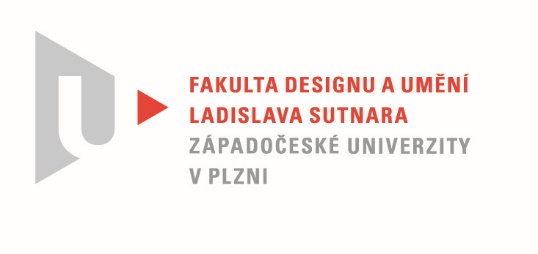 Protokol o hodnoceníkvalifikační práce Název bakalářské práce/diplomové práce: * Ilustrovaná knihaPráci předložil student:  TYL DominikStudijní obor a specializace:  Ilustrace a grafika, specializace Mediální a didaktická ilustracePosudek oponenta práce  *Práci hodnotil: MgA. Mgr. Pavel Trnka Cíl práceStudent vytvořil originální ilustrace včetně typografického řešení knihy, čímž splnil cíl práce.Stručný komentář hodnotiteleRád bych vyzdvihl kompaktní grafický výraz ilustrací, předsádek i obálky. Dominikovi se jistě podařilo vystihnout atmosféru povídky i doby, ve které se děj odehrává. V jeho případě mi vůbec nevadí, že jeho ilustrace k tomuto literárnímu dílu postrádají narativnější figurální kompozice. Jeho ilustrace poskládané z naskenovaných frotáží a kreslených iniciál působí razantně a silně. Baví mi jeho tvůrčí přístup k tvorbě, např. skenování přes pauzovací papír, kterým změkčil černou barvu tisků, a vyjádřil tak, jak sám píše, smog a páru typickou pro města z počátku 20. stol. Mne osobně nejvíce zaujalo použití rozpohybovaných skenů, na které, prý, jak píše, přišel náhodou. Právě tato experimentální poloha rozmazaných skenů s dobovými atributy, např. oděvy, příborem, iniciálami vytvořenými frotáží, tvoří výtvarně zajímavou koláž se silným grafickým výrazem. Největší sílu pro mne mají téměř abstraktní rozpohybované skeny v závěru povídky. Myslím, že tímto způsobem by mohla být vytvořena celá jedna povídka, pokud by se našla cesta, jak variovat rozmazaný výraz tisků, aby se z něj nestala pouze manýra nebo efekt.Vyjádření o plagiátorstvíZ mého pohledu se jedná o originální autorský počin.4. Navrhovaná známka a případný komentářvýborněDatum:					Podpis:	*) Nehodící se škrtněteTisk oboustranný